ORGANISATION DES TOURNÉES  3ème trimestre 2021Les lundis 28 juin      5 et 12 juillet      2, 9 et 30 août      6, 13, 20 et 27 septembre YDES de 10h00 à 12h30RIOM ES MONTAGNE de 13h30 à 16h00 Les vendredis 2, 9 et 16 juillet 6 et 13 août3, 10, 17, 24 septembre      1er octobre MAURIAC de 10h30 à 13h00PLEAUX de 14h00 à 16h30PARTENAIRES FINANCEURS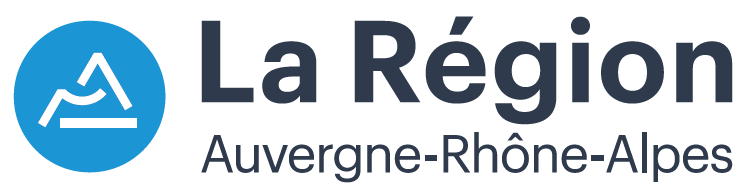 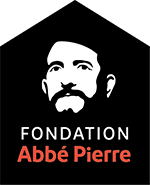 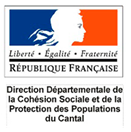 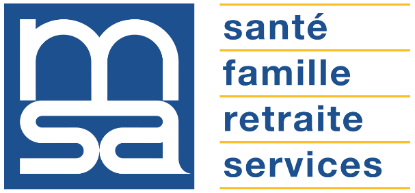 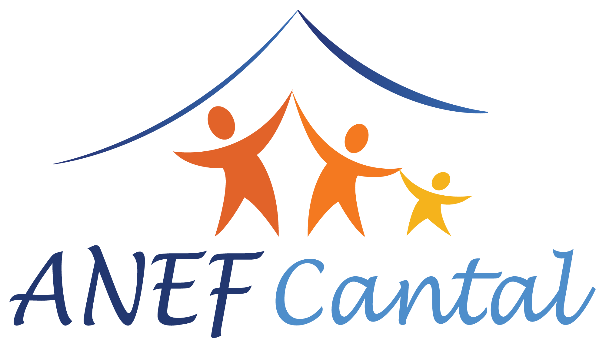 91, avenue de la République – B.P. 42615004 AURILLAC CEDEX : 04.71.48.63.23.www.anef15.frACCUEIL DE JOUR MOBILE  07-88-75-86-71  accueildejourmobile@anef15.fr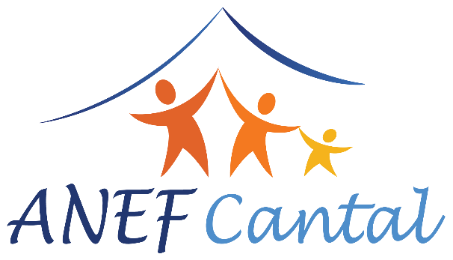 Les valeurs incarnées par l’ANEF Cantal :Combattre toute forme d’exclusion.Respecter toute personne quelles que soient ses origines culturelles ou sociales.Reconnaître un potentiel d’évolution en chacun.Mettre en œuvre la solidarité entre les personnes au sein de la société.Qu’est-ce qu’un accueil de jour mobile ?L’accueil de jour mobile porté par l’ANEF Cantal, poursuit l’objectif de répondre aux besoins d’un public précaire vivant sur l’arrondissement de Mauriac.Il s’agit d’un accueil en accès libre et anonyme.La démarche fondée sur « l’aller – vers », s’appuie sur un camping-car aménagé en bureau mobile, qui permet de mettre en œuvre un accueil inconditionnel favorisant l’accès aux droits.L’accueil de jour est un lieu qui favorise : Les échangesL’écouteL’information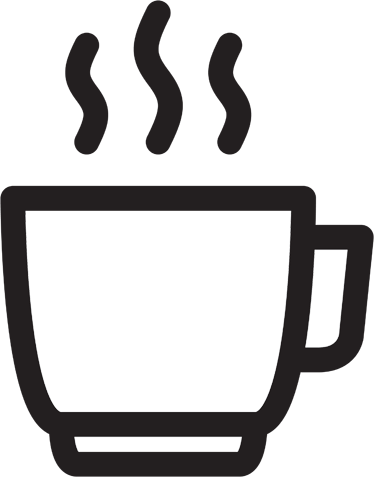 Quelle est la finalité de l’accueil de jour ?En amont et en aval, il s’agit d’organiser une coordination autour de la notion de veille sociale qui associera les municipalités, les associations caritatives et les associations professionnelles. 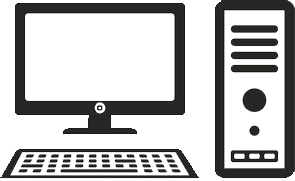 Ces données seront remontées et analysées pour alimenter la fonction observatoire social du Service Intégré de l’Accueil et de l’Orientation.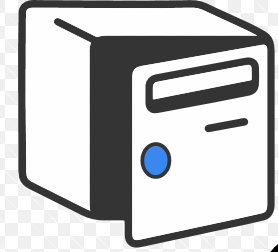 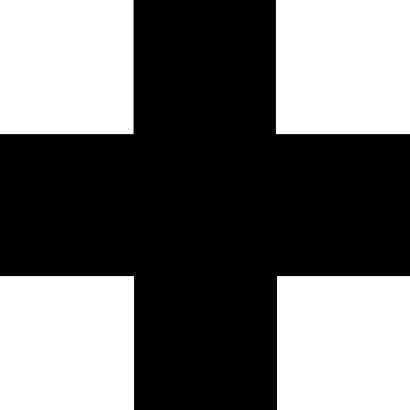 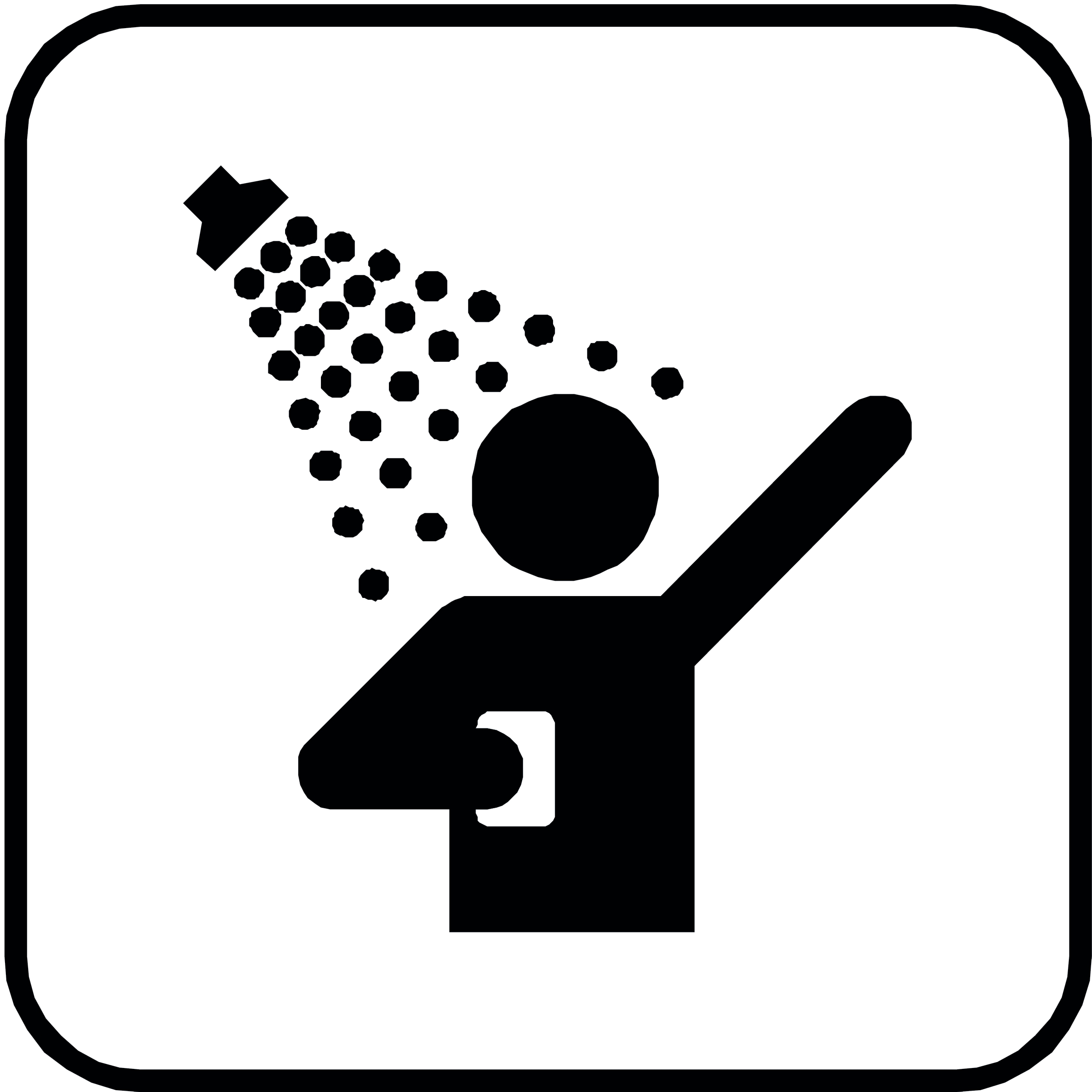 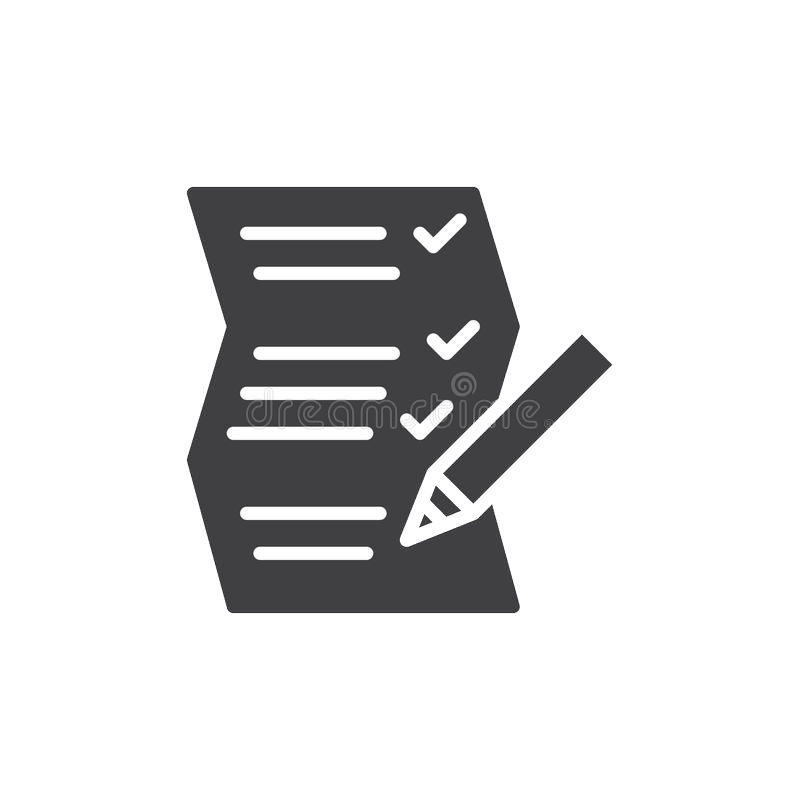 